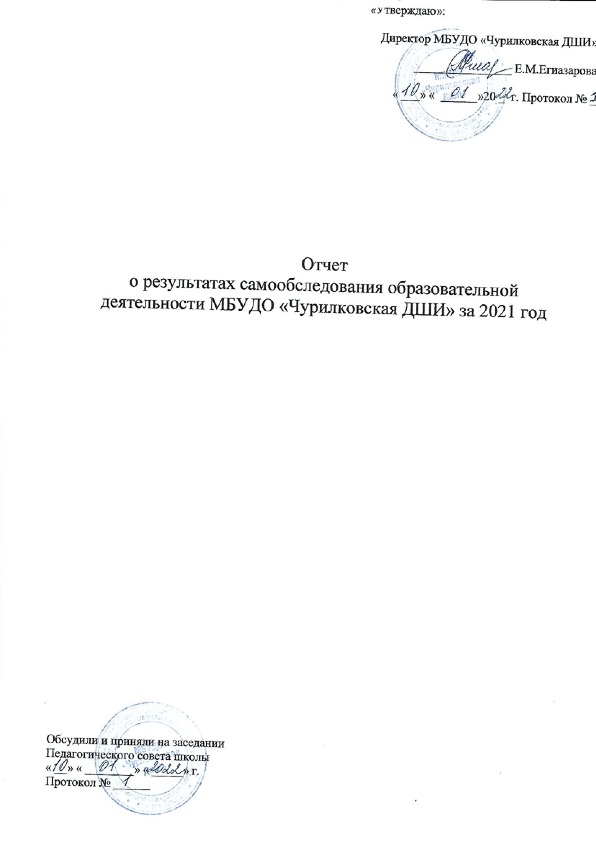 Наименование образовательных услуг:реализация	дополнительных	предпрофессиональных	общеобразовательных программ в области искусств;реализация дополнительных общеразвивающих программ в области искусств художественной направленности;Потребители муниципальной услуги в 2021 году:учащиеся инструментальных отделений: фортепиано, народные инструменты;учащиеся  хорового (народного) отделения (музыкальный фольклор);учащиеся художественного отделения;учащиеся хореографического отделения.Выполнение муниципального задания за 2021 годУсловия для осуществления образовательногопроцесса       Материальная база:МБУДО «Чурилковская ДШИ» - учебный корпус (муниципальная собственность в оперативном управлении);общая площадь – 224,5 кв.м;учебные классы – 196,8 кв.м;здание школы сдано в эксплуатацию в 1993году.Место и условия оказания образовательных услуг соответствуют требованиям ГПН, СанПина. Со стороны надзорных органов получены акты обследования и заключения на соответствие требованиям, предъявляемым к организации по осуществлению образовательной деятельности.Развитие материально – технической базы - приобретение музыкальных инструментов и оборудования:Контингент обучающихся:Перечень дополнительных общеобразовательных программ в области искусств, реализуемых в 2020/2021 учебном годуПоказатели качества оказываемой муниципальной услугиПо итогам 2020/2021 учебного года МБУДО «Чурилковская ДШИ»Стипендиаты:стипендиаты МО «Рыбновский муниципальный район»:     1.	Сергеев Владимир     2.	Балабанов ГеоргийПоощрительная стипендия Губернатора Рязанской области:Балабанов ГеоргийСохранность контингента учащихся в 2021 г. составила – 92%.Сведения о педагогических кадрах (сведения на 01.01.2022 г.):Образовательная организация укомплектована кадрами на 100%Всего – 11 преподавателей;в т. ч.: на постоянной основе – 7 сотрудников, совместителей – 4Качественный состав педагогического коллектива:Повышение	квалификации	и	профессиональная	переподготовка специалистов, аттестация специалистов:Повысили квалификацию по специальностям – 2 специалиста.Преподаватели прошли успешно процедуру аттестации:на высшую квалификационную категорию –1на первую квалификационную категорию –1Творческие достижения обучающихся (участие в конкурсах, фестивалях, выставках и т.п.):Всероссийских:Межрегиональных:Итоговые сведения по участию учащихся в международных, всероссийских и межрегиональных конкурсахОбластных: Итоговые сведения по участию учащихся в областных конкурсахЗональных: Итоговые сведения по участию учащихся в зональных конкурсахГородских:Внутришкольных:2.4. Творческие достижения коллективов  (участие в конкурсах, фестивалях, выставках и т.п.):Международных:Всероссийских: Межрегиональных:Итоговые сведения по участию коллективов в международных, всероссийских и межрегиональных конкурсахОбластных:Итоговые сведения по участию коллективов в областных конкурсахЗональныхИтоговые сведения по участию коллективов в зональных конкурсахНаименованиепоказателяЕдиницаизмеренияЗначение, утвержденное вмуниципальном задании на очередной финансовый годФактическое значениеза очередной финансовый годИсточник(и) информации о фактическом значении показателяОбъемы оказываемой муниципальной услугиОбъемы оказываемой муниципальной услугиОбъемы оказываемой муниципальной услугиОбъемы оказываемой муниципальной услугиОбъемы оказываемой муниципальной услугиСреднегодовое	число учащихся,	получающих дополнительное образование1 уч-ся217Среднеекол-во217Списки учащихся, приказы по учебной части, Алфавитная книгаКнига движения контингентаЭффективность расходования бюджетныхсредств%100100Отчет об исполнении плана финансово-хозяйственной деятельностиКачество оказываемой муниципальной услугиКачество оказываемой муниципальной услугиКачество оказываемой муниципальной услугиКачество оказываемой муниципальной услугиКачество оказываемой муниципальной услугиСоответствие места и условий оказания услуг требованиямбезопасности (ГПН)%100100Отсутствие предписаний ГоспожнадзораВыполнение учебного плана.Полнота реализации образовательных программ.%100100Отчет по учебно- методической работе ДШИКачество  освоенияобразовательных программ%Не менее 5078Отчет об учебно-методической, внеклассной(качественная успеваемость – освоившие образовательные программы на «4», «5»)и концертно- просветительской работе по результатам учебного года (июнь, ежегодно); раздел «Учебно-методическая работа»Качество освоения образовательных программ (абсолютная успеваемость– освоившие образовательные  % программына «3», «4», «5»)%Не менее 8096Отчет об учебно- методической, внеклассной и концертно- просветительской работе по результатам учебного года (июнь, ежегодно); раздел «Учебно-методическая работа»Методическая работа: (наличие методических разработок (публикаций), участие и организация педагогических конференций, семинаров и пр.), проведение открытых занятий и т.п.Ед.Не менее 59Отчет об учебно- методической,внеклассной и концертно- просветительской работе по итогам учебного года (июнь, ежегодно):раздел «Учебно- методическая работа»; Методические разработки, публикации статей, докладыи пр.Оборудование помещений образовательного учреждения в соответствиис требованиямиСанПиН (РПН)%100100Отсутствие предписаний РоспотребнадзораСохранность контингента учащихся%9092%Приказы по учебной части, списки обучающихся, алфавитная книга, книгаДвижения контингентаДоля учащихся от общего контингента, безвозмездно обучающихся по двум специальностям (на двух отделениях)%Не более 155,8Приказы, списки учащихсяОбеспеченность кадрами (укомплектованность штатов)%100100Штатное расписание, тарификационная ведомостьДоля аттестованных преподавателей, концертмейстеров%100100Тарификационная ведомость, личные дела, аттестационные листыПрофессиональная подготовка и переподготовка педагогических кадров%100100Наличие удостоверений о прохождении краткосрочных курсов повышения квалификацииКоличество учащихся,принимающих участие в%172172 учащихся, 79,3%Наличие грамот, дипломов.Отчет по внекласснойконкурсах, фестивалях, выставках(в т. ч. лауреатов идипломантов– 121 уч – ся 55,8 %)работеЭффективность творческой деятельности (внеклассные и концертно- просветительские мероприятия)Ед.не менее 30 в течение учебного года117Отчет по внеклассной и концертно- просветительской деятельностиУровень творческой деятельности (наличие творческихколлективов)Ед.Не менее 511Свидетельства, дипломы, грамоты, программы, афиши и пр.Удовлетворенность потребителя качеством услуги и доступностью дополнительного образования%Не менее 95100Благодарственные записи в книге отзывовКоличество нарушений, выявленных контролирующими органамиЕд.00Отсутствие актов контролирующих организацийИнфраструктураНаличие компьютеров для обеспечения образовательного процесса22Количество помещений для осуществления образовательной деятельности,в том числе:Учебный класс66Лаборатория--Мастерская11Танцевальный класс11Спортивныйзал--Бассейн--Количество помещений для организации досуговой деятельности учащихся,в том числе:Актовый зал, выставочный зал11Концертный зал11Игровое помещение11Наличие загородных оздоровительных лагерей, баз отдыха--Наличие	в	образовательной	организации	системы	электронногодокументооборотададаНаличие читального зала библиотеки, в том числе:--С обеспечением возможности работы на стационарных компьютерах илидадаИспользования переносных компьютеровИспользования переносных компьютеровС медиатекойС медиатекойдадаОснащенного средствами сканирования и распознавания текстовОснащенного средствами сканирования и распознавания текстовдадаС выходом в Интернет с компьютеров, расположенных в помещениибиблиотекиС выходом в Интернет с компьютеров, расположенных в помещениибиблиотекидадаС контролируемой распечаткой бумажных материаловС контролируемой распечаткой бумажных материаловдадаНаименование музыкального инструмента,учебного оборудованияКол-вошт.Собственные средства(платные услуги, добровольные пожертвования)Региональный бюджетМуниципальный бюджет Телевизор Samsung QE50Q87TAU  1             -     -        72720,00Кронштейн для ТВ1-             -         3290,00Внешний жесткий диск 2,5 Toshiba 1 Tb 1-      -        3890,00№ п/пОтделения/специальностиОтделения/специальностиПредпроф. программыОбщеразвивающие программыИтого1ФортепианоФортепиано103132Народные инструментыНародные инструменты16117БаянБаян          1        1         2домрадомра505гитарагитара505гуслигусли5053Музыкальный фольклорМузыкальный фольклор2110314Хореографическое творчествоХореографическое творчество356415ЖивописьЖивопись        95       20       115ИТОГО      177      177      40     217№п/пПоказателиЧеловек /%1Общая численность обучающихся2172  Детей  дошкольного возраста (3 - 7 лет) 36/16,6%3  Детей младшего, среднего и старшего школьного возраста (7 - 17 лет)181/83,4%4  Численностьобучающихся по предпрофессиональным образовательным программам177/81.6%5 Численность обучающихся по образовательным общеразвивающим программам40/18,46  Численность учащихся, занимающихся по 2-м специальностям (на двух отделениях).16 / 7,4%7  Численность учащихся по образовательным программам для детей с выдающимися способностями, вобщей численности  учащихся5/ 2,38 Учащиеся с ограниченными возможностями здоровья     1/0,46Наименованиеобразовательной программыНормативныйсрокосвоения программы123Дополнительные предпрофессиональные общеобразовательные программы в области искусств1Дополнительная предпрофессиональная общеобразовательная программа в области музыкального искусства «Фортепиано»8 (9) лет2Дополнительная предпрофессиональная общеобразовательная программа в области музыкального искусства«Народные инструменты», гусли звончатые8 (9) лет3Дополнительная предпрофессиональная общеобразовательнаяпрограмма в области музыкального искусства «Народные инструменты», баян       8(9) лет 4Дополнительная предпрофессиональная общеобразовательнаяпрограмма в области музыкального искусства «Народные инструменты», гитара     8 (9) лет5Дополнительная предпрофессиональная общеобразовательнаяпрограмма в области музыкального искусства «Народные инструменты», домра    8 (9) лет6Дополнительная предпрофессиональная общеобразовательнаяпрограмма в области музыкального искусства «Музыкальный фольклор»    8 (9) лет7Дополнительная предпрофессиональная общеобразовательнаяпрограмма в области хореографического искусства «Хореографическое творчество»    8 (9) лет8Дополнительная предпрофессиональная общеобразовательнаяпрограмма в области изобразительного искусства «Живопись»    8 (9) летДополнительные общеразвивающие программы в областиискусств1Дополнительная общеразвивающая программа в областимузыкального искусства «Музыкальный инструмент»3 года2Дополнительная общеразвивающая программа в областимузыкального искусства «Народное пение»3 года3Дополнительная общеразвивающая программа в областихореографического искусства «Хореография»3 года4ДополнительнаяобщеразвивающаяпрограммаизобразительноеискусствогодаОбщая численность педагогических работников1111Численность/удельный вес численности педагогических работников, имеющих высшее образование, в общей численности педагогических работников10/ 90,9 %10/ 90,9 %Численность/удельный вес численности педагогических работников, имеющих высшее образование педагогической направленности (профиля), в общей численности педагогическихработников10/ 90,9%10/ 90,9%Численность/удельный вес численности педагогических работников, имеющих среднее профессиональное образование, вобщей численности педагогических работников1/ 9,1%1/ 9,1%Численность/удельный вес численности педагогических работников, имеющих среднее профессиональное образование педагогической направленности (профиля), в общей численности педагогических работников1/9,1%1/9,1%Численность/удельный вес численности педагогических работников, которым по результатам аттестации присвоена квалификационная категория, в общей численностипедагогических работников, в том числе:человек/%человек/%Высшая9/ 81,8 %9/ 81,8 %Первая2/ 18,2%2/ 18,2%Численность/удельный вес численности педагогическихработников в общей численности педагогических работников, педагогический стаж работы которых составляет:человек/%человек/%До 5 лет 0/ 0% 0/ 0%Свыше 30 лет            9/81,8 %            9/81,8 %Численность/удельный вес численности педагогических работников в общей численности педагогических работников в возрасте до 30 лет2/18,2%2/18,2%Численность/удельный вес численности педагогических работников в общей численности педагогических работников в возрасте от 55 лет2/18,2%2/18,2%Численность/удельный вес численности педагогических и административно-хозяйственных работников, прошедших запоследние 5 лет повышение квалификации/профессиональнуюВсего - 11Всего - 11переподготовку по профилю педагогической деятельности или иной осуществляемой в образовательной организации деятельности, в общей численности педагогических и административно-хозяйственных работников – общая численность11/ 100%11/ 100%Численность/удельный вес численности специалистов, обеспечивающих методическую деятельность образовательной организации, в общей численности сотрудников образовательнойорганизацииЧисленность/удельный вес численности специалистов, обеспечивающих методическую деятельность образовательной организации, в общей численности сотрудников образовательнойорганизации4/11,36,4 %Количество специалисто вВысшая квалификационная категория (кол-во/%)Первая квалификационная категория Кол-во/%Аттестованы на      соответствие занимаемой должностиМолодые специалисты   Работают по    специальности менее2-х лет11    9/81,8 %2/18,2 %000№ФИО ученикаОтделение, специальность, классОтделение, специальность, классПреподаватель, концертмейстерПреподаватель, концертмейстерНазвание мероприятия, сроки и место проведенияНазвание мероприятия, сроки и место проведенияНазвание мероприятия, сроки и место проведенияРезультатКонкурсы, учредителем которых является Министерство культуры РФ, департаменты культуры субъектов РФ, образовательные учреждения культуры и искусстваКонкурсы, учредителем которых является Министерство культуры РФ, департаменты культуры субъектов РФ, образовательные учреждения культуры и искусстваКонкурсы, учредителем которых является Министерство культуры РФ, департаменты культуры субъектов РФ, образовательные учреждения культуры и искусстваКонкурсы, учредителем которых является Министерство культуры РФ, департаменты культуры субъектов РФ, образовательные учреждения культуры и искусстваКонкурсы, учредителем которых является Министерство культуры РФ, департаменты культуры субъектов РФ, образовательные учреждения культуры и искусстваКонкурсы, учредителем которых является Министерство культуры РФ, департаменты культуры субъектов РФ, образовательные учреждения культуры и искусстваКонкурсы, учредителем которых является Министерство культуры РФ, департаменты культуры субъектов РФ, образовательные учреждения культуры и искусстваКонкурсы, учредителем которых является Министерство культуры РФ, департаменты культуры субъектов РФ, образовательные учреждения культуры и искусстваКонкурсы, учредителем которых является Министерство культуры РФ, департаменты культуры субъектов РФ, образовательные учреждения культуры и искусстваКонкурсы, учредителем которых является Министерство культуры РФ, департаменты культуры субъектов РФ, образовательные учреждения культуры и искусства1. Миракова ПолинаЖивопись,3 классЖивопись,3 классСергеева А.АШувычкина Т.А.Сергеева А.АШувычкина Т.А.Международный конкурс игрушки «Виват, театр России!»Международный конкурс игрушки «Виват, театр России!»Международный конкурс игрушки «Виват, театр России!»    Лауреат II степени2. Тихонова СофияЖивопись,4 классЖивопись,4 классСергеева А.АСергеева А.АМеждународный конкурс игрушки «Виват, театр России!»Международный конкурс игрушки «Виват, театр России!»Международный конкурс игрушки «Виват, театр России!»Лауреат 1 степени3. Сергеев ВладимирЖивопись,7 классЖивопись,7 классСергеева А.АСергеева А.АМеждународный конкурс игрушки «Виват, театр России!»Международный конкурс игрушки «Виват, театр России!»Международный конкурс игрушки «Виват, театр России!»Лауреат II степени4.Терина ДарьяЖивопись,3 классЖивопись,3 классСергеева А.АШувычкина Т.А.Сергеева А.АШувычкина Т.А.Международный конкурс игрушки «Виват, театр России!»Международный конкурс игрушки «Виват, театр России!»Международный конкурс игрушки «Виват, театр России!»Дипломант5.Лохматова ПолинаЖивопись,4 классЖивопись,4 классСергеева А.АСергеева А.АМеждународный конкурс игрушки «Виват, театр России!»Международный конкурс игрушки «Виват, театр России!»Международный конкурс игрушки «Виват, театр России!»Лауреат 1 степени6.Тихонова СофьяЖивопись. 4 классЖивопись. 4 классОконечников А.Ю. Оконечников А.Ю. Международные Дельфийские игры, г. Пермь. 20-27.05.2021Международные Дельфийские игры, г. Пермь. 20-27.05.2021Международные Дельфийские игры, г. Пермь. 20-27.05.2021Участник7.Балабанов ГеоргийЖивопись. 7 классЖивопись. 7 классОконечников А.Ю. Оконечников А.Ю. Международные Дельфийские игры, г. Пермь. 20-27.05.2021Международные Дельфийские игры, г. Пермь. 20-27.05.2021Международные Дельфийские игры, г. Пермь. 20-27.05.2021Участник8.Балабанов ИванЖивопись. 8 классЖивопись. 8 классОконечников А.Ю. Оконечников А.Ю. VIII Международный конкурс детского творчества «Сказки мира»,  02.06.2020,  г. Калининград.VIII Международный конкурс детского творчества «Сказки мира»,  02.06.2020,  г. Калининград.VIII Международный конкурс детского творчества «Сказки мира»,  02.06.2020,  г. Калининград.Лауреат III степени 9.Балабанов ГеоргийЖивопись. 7 классЖивопись. 7 классОконечников А.Ю. Оконечников А.Ю. Международный художественный фестиваль «Салют, месье Петипа!» ..  17.09. 2020. г. Рязань.Международный художественный фестиваль «Салют, месье Петипа!» ..  17.09. 2020. г. Рязань.Международный художественный фестиваль «Салют, месье Петипа!» ..  17.09. 2020. г. Рязань.Лауреат10.Сергеев ВладимирЖивопись, 7 классЖивопись, 7 классСергеева А.А.Сергеева А.А.Международный художественный фестиваль «Салют, месье Петипа!» ..  17.09. 2020. г. Рязань.Международный художественный фестиваль «Салют, месье Петипа!» ..  17.09. 2020. г. Рязань.Международный художественный фестиваль «Салют, месье Петипа!» ..  17.09. 2020. г. Рязань.Лауреат11.Оконечников ДаниилЖивопись, 3 классЖивопись, 3 классФролова Е.В.Фролова Е.В.Международный художественный фестиваль «Салют, месье Петипа!» ..  17.09. 2020. г. Рязань.Международный художественный фестиваль «Салют, месье Петипа!» ..  17.09. 2020. г. Рязань.Международный художественный фестиваль «Салют, месье Петипа!» ..  17.09. 2020. г. Рязань.Лауреат12.Оконечников ДмитрийЖивопись, 1 классЖивопись, 1 классФролова Е.В.Фролова Е.В.Международный художественный фестиваль «Салют, месье Петипа!» ..  17.09. 2020. г. Рязань.Международный художественный фестиваль «Салют, месье Петипа!» ..  17.09. 2020. г. Рязань.Международный художественный фестиваль «Салют, месье Петипа!» ..  17.09. 2020. г. Рязань.Лауреат13.Гамзатова ДинараЖивопись, 6 классЖивопись, 6 классОконечников А.Ю.Оконечников А.Ю.Международная выставка-конкурс  детского и юношеского творчества  «Рождественская – 2021»; 22.01.2021. г. Тобольск.Международная выставка-конкурс  детского и юношеского творчества  «Рождественская – 2021»; 22.01.2021. г. Тобольск.Международная выставка-конкурс  детского и юношеского творчества  «Рождественская – 2021»; 22.01.2021. г. Тобольск.Лауреат II степени14.Оконечников ДаниилЖивопись, 3 классЖивопись, 3 классФролова Е.В.Фролова Е.В.Международная выставка-конкурс  детского и юношеского творчества  «Рождественская – 2021»; 22.01.2021. г. Тобольск.Международная выставка-конкурс  детского и юношеского творчества  «Рождественская – 2021»; 22.01.2021. г. Тобольск.Международная выставка-конкурс  детского и юношеского творчества  «Рождественская – 2021»; 22.01.2021. г. Тобольск.Лауреат I степени15.Соколова АнастасияЖивопись, 6 классЖивопись, 6 классОконечников А.Ю.Оконечников А.Ю.Международная выставка-конкурс  детского и юношеского творчества  «Рождественская – 2021»; 22.01.2021. г. Тобольск.Международная выставка-конкурс  детского и юношеского творчества  «Рождественская – 2021»; 22.01.2021. г. Тобольск.Международная выставка-конкурс  детского и юношеского творчества  «Рождественская – 2021»; 22.01.2021. г. Тобольск.Лауреат I степени16.Сергеев ВладимирЖивопись,7 классЖивопись,7 классСергеева А.А.Сергеева А.А.Международная выставка-конкурс  детского и юношеского творчества  «Рождественская – 2021»; 22.01.2021. г. Тобольск.Международная выставка-конкурс  детского и юношеского творчества  «Рождественская – 2021»; 22.01.2021. г. Тобольск.Международная выставка-конкурс  детского и юношеского творчества  «Рождественская – 2021»; 22.01.2021. г. Тобольск.Лауреат III степени17.Оконечников ДмитрийЖивопись, 1 классЖивопись, 1 классФролова Е.В.Фролова Е.В.Международная выставка-конкурс  детского и юношеского творчества  «Рождественская – 2021»; 22.01.2021. г. Тобольск.Международная выставка-конкурс  детского и юношеского творчества  «Рождественская – 2021»; 22.01.2021. г. Тобольск.Международная выставка-конкурс  детского и юношеского творчества  «Рождественская – 2021»; 22.01.2021. г. Тобольск.Дипломант18.Поляков АрсенийЖивопись, 6 классЖивопись, 6 классОконечников А.Ю.Оконечников А.Ю.Международная выставка-конкурс  детского и юношеского творчества  «Рождественская – 2021»; 22.01.2021. г. Тобольск.Международная выставка-конкурс  детского и юношеского творчества  «Рождественская – 2021»; 22.01.2021. г. Тобольск.Международная выставка-конкурс  детского и юношеского творчества  «Рождественская – 2021»; 22.01.2021. г. Тобольск.Дипломант19.Полянская АнастасияЖивопись, 4 классЖивопись, 4 классСергеева А.А.Сергеева А.А.Международная выставка-конкурс  детского и юношеского творчества  «Рождественская – 2021»; 22.01.2021. г. Тобольск.Международная выставка-конкурс  детского и юношеского творчества  «Рождественская – 2021»; 22.01.2021. г. Тобольск.Международная выставка-конкурс  детского и юношеского творчества  «Рождественская – 2021»; 22.01.2021. г. Тобольск.ДипломантИтого:Количество учащихся - 19--Количество педагогических работников - 4Количество педагогических работников - 4Количество мероприятий - 5Количество мероприятий - 5Количество мероприятий - 5Лауреаты – 13Дипломанты – 4Участники - 2Прочие конкурсы и конкурсы-фестивалиПрочие конкурсы и конкурсы-фестивалиПрочие конкурсы и конкурсы-фестивалиПрочие конкурсы и конкурсы-фестивалиПрочие конкурсы и конкурсы-фестивалиПрочие конкурсы и конкурсы-фестивалиПрочие конкурсы и конкурсы-фестивалиПрочие конкурсы и конкурсы-фестивалиПрочие конкурсы и конкурсы-фестивалиПрочие конкурсы и конкурсы-фестивалиИтого:Количество учащихся - Количество учащихся - --Количество педагогических -   работниковКоличество педагогических -   работниковКоличество мероприятий - Лауреаты – Дипломанты – Участники - Лауреаты – Дипломанты – Участники - №ФИО ученикаОтделение, специальность, классПреподаватель,концертмейстерНазвание мероприятия, сроки и место проведенияНазвание мероприятия, сроки и место проведенияРезультатКонкурсы, учредителем которых является Министерство культуры РФ, департаменты культуры субъектов РФ, образовательные учреждения культуры и искусстваКонкурсы, учредителем которых является Министерство культуры РФ, департаменты культуры субъектов РФ, образовательные учреждения культуры и искусстваКонкурсы, учредителем которых является Министерство культуры РФ, департаменты культуры субъектов РФ, образовательные учреждения культуры и искусстваКонкурсы, учредителем которых является Министерство культуры РФ, департаменты культуры субъектов РФ, образовательные учреждения культуры и искусстваКонкурсы, учредителем которых является Министерство культуры РФ, департаменты культуры субъектов РФ, образовательные учреждения культуры и искусстваКонкурсы, учредителем которых является Министерство культуры РФ, департаменты культуры субъектов РФ, образовательные учреждения культуры и искусстваКонкурсы, учредителем которых является Министерство культуры РФ, департаменты культуры субъектов РФ, образовательные учреждения культуры и искусства1АлександроваАлександраМузыкальный фольклор, 4 кл.Гришакина М.С.Сычев Д.А.Общероссийский конкурс «Мещерский вернисаж» (г. Гусь-Хрустальный, 2020)ЛауреатЛауреат2Моисеев АрсенийМузыкальный фольклор, 3 клГришакина М.С.Сычев Д.А.Общероссийский конкурс «Мещерский вернисаж» (г. Гусь-Хрустальный, 2020)ЛауреатЛауреат3Шерматова ВикторияМузыкальный фольклор, 3 клГришакина М.С.Сычев Д.А.Общероссийский конкурс «Мещерский вернисаж» (г. Гусь-Хрустальный, 2020)ЛауреатЛауреат4Балабанов ГеоргийЖивопись, 7 кл.Оконечников А.Ю.Национальный фестиваль-конкурс традиционного народного творчества молодежи «Есенинская Русь» октябрь 2020 г.РязаньЛауреат III степениЛауреат III степени5Балабанов ГеоргийБалабанов ИванЖивопись, 7 кл.       Живопись, 8 кл.Оконечников А.Ю.Всероссийский молодежный выставка-конкурс «Я хочу сказать об этом…», 29.10.2020, г. Рязань.Лауреат III степениЛауреат III степени6Балабанов ИванЖивопись, 8 клОконечников А.Ю.Национальный фестиваль-конкурс традиционного народного творчества молодежи «Есенинская Русь» октябрь 2019 г.РязаньЛауреат I степениЛауреат I степени8Оконечников ДаниилЖивопись, 3 клФролова Е.В.Национальный фестиваль-конкурс традиционного народного творчества молодежи «Есенинская Русь» октябрь 2019 г.РязаньЛауреат I степениЛауреат I степени9Балабанов ГеоргийЖивопись,7 клОконечников А.Ю.Всероссийский фестиваль юных художников «Уникум»ПобедительПобедитель10Оконечников ДаниилЖивопись, 3 классФролова Е.В.Всероссийский конкурс детского рисунка «Открой Арктику!» , 25.12. 2020,  г. Москва.ЛауреатЛауреат11Гамзатова ДинараЖивопись, 6 классОконечников А.Ю.Всероссийский конкурс детского рисунка «Открой Арктику!» , 25.12. 2020,  г. Москва.ДипломантДипломант12 Тихонова СофияЖивопись,4 классСергеева А.АВсероссийский конкурс детского рисунка «Открой Арктику!» , 25.12. 2020,  г. Москва.ДипломантДипломант13Минкин ИльяЖивопись.2 классОконечников А.Ю.III Всероссийский конкурс детского рисунка «Моя Россия», 20.02. 2020.  г. Москва.ДипломантДипломант14Оконечников ДаниилЖивопись, 3 классФролова Е.В.III Всероссийский конкурс детского рисунка «Моя Россия», 20.02. 2020.  г. Москва.ДипломантДипломант15Оконечников ДаниилЖивопись, 3 классФролова Е.В.Всероссийский художественный конкурс «Мои Соловки», 20.04.2021, Соловки.УчастникУчастник16Оконечников ДмитрийЖивопись, 1 классФролова Е.В.Всероссийский художественный конкурс «Мои Соловки», 20.04.2021, Соловки.УчастникУчастник17Поляков АрсенийЖивопись, 6 классОконечников А.Ю.Всероссийский конкурс детского художественного творчества «Князь Александр – полководец, политик, Святой», март 2021 года, Рязань Победитель регионального этапаПобедитель регионального этапа18Оконечников ДаниилЖивопись, 3 классФролова Е.В.Всероссийский конкурс детского художественного творчества «Князь Александр – полководец, политик, Святой», март 2021 года, Рязань Победитель регионального этапаПобедитель регионального этапа19АлександроваАлександраМузыкальный фольклор, 4 кл.Гришакина М.С.Сычев Д.А.XIII Всероссийский фестиваль-конкурс « Хранители наследия России».06.09.-01.11.2020 года, г. КрасногорскЛауреат III степениЛауреат III степениИтого:Количество учащихся - 19-Количество педагогических работников - 6Количество мероприятий - 8Лауреаты – 13Дипломанты –4Участники-2Лауреаты – 13Дипломанты –4Участники-2Прочие конкурсы и конкурсы-фестивалиПрочие конкурсы и конкурсы-фестивалиПрочие конкурсы и конкурсы-фестивалиПрочие конкурсы и конкурсы-фестивалиПрочие конкурсы и конкурсы-фестивалиПрочие конкурсы и конкурсы-фестивалиПрочие конкурсы и конкурсы-фестивали1Оконечников ДаниилЖивопись, 3 классФролова Е.В.Всероссийский конкурс открыток «Журавль в небе», 13.09. 2020, п. Брыкин Бор, г. РязаньЛауреат I степениЛауреат I степени2Оконечников ДмитрийЖивопись, 1 классФролова Е.В.Всероссийский конкурс открыток «Журавль в небе», 13.09. 2020, п. Брыкин Бор, г. РязаньЛауреат I степениЛауреат I степениИтого:Количество учащихся - 2-Количество педагогических работников - 1Количество мероприятий - 1Лауреаты – 2Дипломанты – Участники - Лауреаты – 2Дипломанты – Участники - №ФИО ученикаОтделение, специальность, классПреподаватель,концертмейстерНазвание мероприятия, сроки и место проведенияРезультатКонкурсы, учредителем которых является Министерство культуры РФ, департаменты культуры субъектов РФ, образовательные учреждения культуры и искусства субъектов РФКонкурсы, учредителем которых является Министерство культуры РФ, департаменты культуры субъектов РФ, образовательные учреждения культуры и искусства субъектов РФКонкурсы, учредителем которых является Министерство культуры РФ, департаменты культуры субъектов РФ, образовательные учреждения культуры и искусства субъектов РФКонкурсы, учредителем которых является Министерство культуры РФ, департаменты культуры субъектов РФ, образовательные учреждения культуры и искусства субъектов РФКонкурсы, учредителем которых является Министерство культуры РФ, департаменты культуры субъектов РФ, образовательные учреждения культуры и искусства субъектов РФКонкурсы, учредителем которых является Министерство культуры РФ, департаменты культуры субъектов РФ, образовательные учреждения культуры и искусства субъектов РФ1Оконечников ДмитрийЖивопись, 1 классФролова Е.В.XVIII Межрегиональный фестиваль современного изобразительного искусства «Мой край, задумчивый и нежный…» (с. Константиново, 2020г.)Лауреат III степени2Балабанов ГеоргийЖивопись, 7 кл.Оконечников А.Ю.XVIII Межрегиональный фестиваль современного изобразительного искусства «Мой край, задумчивый и нежный…» (с. Константиново, 2020 г.)Участник3Соколова АнастасияЖивопись, 6 классОконечников А.Ю.XVIII Межрегиональный фестиваль современного изобразительного искусства «Мой край, задумчивый и нежный…» (с. Константиново, 2020 г.)    Участник4Оконечников ДаниилЖивопись, 3 классФролова Е.В.Межрегиональный конкурс-фестиваль «Поклонимся великим тем годам», 02.10.2020, г. Рязань.Лауреат III cтепени5Балабанов ИванЖивопись, 8 клОконечников А.Ю.Межрегиональный конкурс-фестиваль «Поклонимся великим тем годам», 02.10.2020, г. Рязань.Дипломант6 Сергеев ВладимирЖивопись,7 классСергеева А.АIV Региональный конкурс изделий традиционного прикладного творчества детей и молодежи «Мещерские узоры», 01.11.2020, г. РязаньЛауреат II степени 7Лохматова ПолинаЖивопись,4 классСергеева А.АIV Региональный конкурс изделий традиционного прикладного творчества детей и молодежи «Мещерские узоры», 01.11.2020, г. РязаньЛауреат II степени8Терина ДарьяЖивопись,3 классСергеева А.АШувычкина Т.А.IV Региональный конкурс изделий традиционного прикладного творчества детей и молодежи «Мещерские узоры», 01.11.2020, г. РязаньДипломант9Оконечников ДаниилЖивопись, 3 классФролова Е.В.VIII Межрегиональный фестиваль конкурс художественного творчества детей «Светлый праздник Рождества», 29.01.2021, г. Рязань.Лауреат10Полянская АнастасияЖивопись, 4 классФролова Е.В.VIII Межрегиональный фестиваль конкурс художественного творчества детей «Светлый праздник Рождества», 29.01.2021, г. Рязань.Дипломант11Поляков АрсенийЖивопись, 6 классОконечников А.Ю.VIII Межрегиональный фестиваль конкурс художественного творчества детей «Светлый праздник Рождества», 29.01.2021, г. Рязань.Дипломант12Соколова АнастасияЖивопись, 6 классОконечников А.Ю.VIII Межрегиональный фестиваль конкурс художественного творчества детей «Светлый праздник Рождества», 29.01.2021, г. Рязань.Дипломант13Терина ДарьяЖивопись,3 классСергеева А.АШувычкина Т.А.VIII Межрегиональный фестиваль конкурс художественного творчества детей «Светлый праздник Рождества», 29.01.2021, г. Рязань.Дипломант14Соломатина ДарьяЖивопись,3 классСергеева А.АШувычкина Т.А.VIII Межрегиональный фестиваль конкурс художественного творчества детей «Светлый праздник Рождества», 29.01.2021, г. Рязань.Дипломант15Семина АнастасияЖивопись,3 классСергеева А.АШувычкина Т.А.VIII Межрегиональный фестиваль конкурс художественного творчества детей «Светлый праздник Рождества», 29.01.2021, г. Рязань.Дипломант16Крючкова АнастасияЖивопись,3 классСергеева А.АШувычкина Т.А.VIII Межрегиональный фестиваль конкурс художественного творчества детей «Светлый праздник Рождества», 29.01.2021, г. Рязань.Дипломант17 Сергеев ВладимирЖивопись,7 классСергеева А.АVIII Межрегиональный фестиваль конкурс художественного творчества детей «Светлый праздник Рождества», 29.01.2021, г. Рязань.Дипломант18Оконечников ДмитрийЖивопись, 1 классФролова Е.В.IV Межрегиональный  конкурс декоративно-прикладного искусства для ДШИ и ДХШ «Мы украшаем мир»,  29.03.2021, г.Дзержинск Нижегородская область.Лауреат I степениЖивопись, 1 классФролова Е.В.IV Межрегиональный  конкурс декоративно-прикладного искусства для ДШИ и ДХШ «Мы украшаем мир»,  29.03.2021, г.Дзержинск Нижегородская область.Лауреат I степени19Оконечников ДаниилЖивопись, 3 классФролова Е.В.IV Межрегиональный  конкурс декоративно-прикладного искусства для ДШИ и ДХШ «Мы украшаем мир»,  29.03.2021, г.Дзержинск Нижегородская область.Лауреат II степени20АлександроваАлександраМузыкальный фольклор, 4 кл.Гришакина М.С.Сычев Д.А. XIX Межрегиональный фольклорный конкурс- фестиваль «Праздничная карусель-2020», 16.02.2021, г. РязаньЛауреат II степени21Моисеев АрсенийМузыкальный фольклор, 3 клГришакина М.С.Сычев Д.А. XIX Межрегиональный фольклорный конкурс- фестиваль «Праздничная карусель-2020», 16.02.2021, г. РязаньДипломантИтого:Количество учащихся - 21-Количество педагогических работников - 6Количество мероприятий - 6Лауреаты – 8Дипломанты –11Участники - 2Прочие конкурсы и конкурсы-фестивалиПрочие конкурсы и конкурсы-фестивалиПрочие конкурсы и конкурсы-фестивалиПрочие конкурсы и конкурсы-фестивалиПрочие конкурсы и конкурсы-фестивалиПрочие конкурсы и конкурсы-фестивалиИтого:Количество учащихся- -Количество педагогических работников- Количество мероприятий - Лауреаты – Дипломанты – Участники - Конкурсы, учредителем которых является Министерство культуры РФ, департаменты культуры субъектов РФ, образовательные учреждения культуры и искусства субъектов РФКонкурсы, учредителем которых является Министерство культуры РФ, департаменты культуры субъектов РФ, образовательные учреждения культуры и искусства субъектов РФКонкурсы, учредителем которых является Министерство культуры РФ, департаменты культуры субъектов РФ, образовательные учреждения культуры и искусства субъектов РФКонкурсы, учредителем которых является Министерство культуры РФ, департаменты культуры субъектов РФ, образовательные учреждения культуры и искусства субъектов РФКонкурсы, учредителем которых является Министерство культуры РФ, департаменты культуры субъектов РФ, образовательные учреждения культуры и искусства субъектов РФОтделениеКоличество учащихся Количество педагогических работниковКоличество мероприятийКоличество учащихся занявших призовые места Музыкальное4244Художественное4941949№ФИО ученикаОтделение, специальность, классПреподаватель,концертмейстерНазвание мероприятия, сроки и место проведенияРезультат1Гавриш АнастасияЖивопись, 5 классСергеева А.А.V Открытый областной конкурс по изобразительному и декоративно-прикладному искусству «Краски земли Рязанской», г. Рязань, 2021.Лауреат III степени2Оконечников ДаниилЖивопись, 3 классФролова Е.В.V Открытый областной конкурс по изобразительному и декоративно-прикладному искусству «Краски земли Рязанской», г. Рязань, 2021.Дипломант3Оконечников ДмитрийЖивопись, 1 классФролова Е.В.V Открытый областной конкурс по изобразительному и декоративно-прикладному искусству «Краски земли Рязанской», г. Рязань, 2021.Дипломант4Гамзатова ДинараЖивопись, 6 классОконечников А.Ю.V Открытый областной конкурс по изобразительному и декоративно-прикладному искусству «Краски земли Рязанской», г. Рязань, 2021.Участник5Балабанов ИванЖивопись, 8 клОконечников А.Ю.V Открытый областной конкурс по изобразительному и декоративно-прикладному искусству «Краски земли Рязанской», г. Рязань, 2021.Участник6  Сергеев ВладимирЖивопись,7 классСергеева А.АV Открытый областной конкурс по изобразительному и декоративно-прикладному искусству «Краски земли Рязанской», г. Рязань, 2021.      Участник7Изикеев ТимофейЖивопись,3 классСергеева А.АIII Областной конкурс по декоративно-прикладному искусству «Красота рукотворная». 12.11.2020. г. Рязань. Дипломант8Терина ДарьяЖивопись,3 классСергеева А.АШувычкина Т.А.III Областной конкурс по декоративно-прикладному искусству «Красота рукотворная». 12.11.2020. г. Рязань.Участник9Александрова АлександраМузыкальный фольклор, 4 кл.Гришакина М.С.Сычев Д.А.II Открытый областной конкурс сольного и ансамблевого народного пения « Край любимый….»,21-22.11.2020, г.РязаньДипломант10Моисеев АрсенийМузыкальный фольклор, 3 клГришакина М.С.Сычев Д.А.II Открытый областной конкурс сольного и ансамблевого народного пения « Край любимый….»,21-22.11.2020, г.РязаньДипломант11Шерматова ВикторияМузыкальный фольклор, 3 клГришакина М.С.Сычев Д.А.II Открытый областной конкурс сольного и ансамблевого народного пения « Край любимый….»,21-22.11.2020, г.РязаньДипломант12Кондрашин ЕгорФортепиано,6 классЧерничкина Т.А.IV Открытая областная теоретическая олимпиада по музыкальной литературе, 7.04.2021 годДипломант13Балабанов ИванЖивопись, 8 клФролова Е.В.III областная олимпиада по истории изобразительного искусства.   17.10.2020. г. Рязань.Дипломант14Балабанов ГеоргийЖивопись. 7 классФролова Е.В.III областная олимпиада по истории изобразительного искусства.   17.10.2020. г. Рязань.Дипломант15Гамзатова ДинараЖивопись, 6 классОконечников А.Ю.Областной конкурс рисунков «Удивительный мир пчел или как спасти планету от их исчезновения», 18.12.2020. г. Рязань.Победитель26Оконечников ДаниилЖивопись, 3 классФролова Е.В.Областной конкурс рисунков «Удивительный мир пчел или как спасти планету от их исчезновения», 18.12.2020. г. РязаньЛауреат III степениИтого:Количество учащихся - 16-Количество педагогических работников - 7Количество мероприятий - 7Лауреаты – 3Дипломанты – 9Участники - 4ОтделениеКоличество учащихся Количество педагогических работниковКоличество мероприятийКоличество учащихся занявших призовые места Музыкальное4324Художественное12458№ФИО ученикаОтделение, специальность, классПреподаватель,концертмейстерНазвание мероприятия, сроки и место проведенияРезультат1Александрова АлександраМузыкальный фольклор, 4 кл.Гришакина М.С.Сычев Д.А.Зональный открытый конкурс вокальной музыки «Звонкие голоса», 13.11.2020, с. ПоляныЛауреат II степени2Моисеев АрсенийМузыкальный фольклор, 3 клГришакина М.С.Сычев Д.А.Зональный открытый конкурс вокальной музыки «Звонкие голоса», 13.11.2020, с. ПоляныЛауреат III степениИтого:Количество учащихся - 2-Количество педагогических работников - 2Количество мероприятий - 1Лауреаты –2Дипломанты –Участники - ОтделениеКоличество учащихсяКоличество педагогических работниковКоличество мероприятийКоличество учащихся занявших призовые местаМузыкальное2212Художественное0000№ФИО ученикаОтделение, специальность, классПреподаватель,концертмейстерНазвание мероприятия, сроки и место проведенияРезультат1Соломатина ДарьяЖивопись,3 классСергеева А.АШувычкина Т.А.X открытый городской конкурс-фестиваль детского народного творчества «Родная весна», 21.03.2021, г. Рязань.Лауреат II степени2 Сергеев ВладимирЖивопись,7 классСергеева А.АX открытый городской конкурс-фестиваль детского народного творчества «Родная весна», 21.03.2021, г. Рязань.Лауреат II степени3Крючкова АнастасияЖивопись,3 классСергеева А.АШувычкина Т.А.X открытый городской конкурс-фестиваль детского народного творчества «Родная весна», 21.03.2021, г. Рязань.Лауреат III степени4Балабанов ГеоргийЖивопись. 7 классОконечников А.Ю.X открытый городской конкурс-фестиваль детского народного творчества «Родная весна», 21.03.2021, г. Рязань.Дипломант5Терина ДарьяЖивопись,3 классСергеева А.АШувычкина Т.А.X открытый городской конкурс-фестиваль детского народного творчества «Родная весна», 21.03.2021, г. Рязань.Дипломант6Оконечников ДмитрийЖивопись, 1 классФролова Е.В.X открытый городской конкурс-фестиваль детского народного творчества «Родная весна», 21.03.2021, г. Рязань.Дипломант7Оконечников ДаниилЖивопись, 3 классФролова Е.В.X открытый городской конкурс-фестиваль детского народного творчества «Родная весна», 21.03.2021, г. Рязань.Лауреат II степени8Александрова АлександраМузыкальный фольклор, 4 кл.Гришакина М.С.Сычев Д.А.X открытый городской конкурс-фестиваль детского народного творчества «Родная весна», 21.03.2021, г. Рязань.Лауреат II степени9Моисеев АрсенийМузыкальный фольклор, 3 клГришакина М.С.Сычев Д.А.X открытый городской конкурс-фестиваль детского народного творчества «Родная весна», 21.03.2021, г. Рязань.Дипломант10Шерматова ВикторияМузыкальный фольклор, 3 клГришакина М.С.Сычев Д.А.X открытый городской конкурс-фестиваль детского народного творчества «Родная весна», 21.03.2021, г. Рязань.ДипломантИтого:Количество учащихся - 10-Количество педагогических работников - Количество мероприятий - 2Лауреаты – Дипломанты – Участники - №ФИО ученикаОтделение, специальность, классПреподаватель, концертмейстерНазвание мероприятия, сроки и место проведенияРезультатИтого:Количество учащихся-Количество педагогических работниковКоличество мероприятийЛауреаты – Дипломанты – Участники - №Название коллектива,кол-во участниковПедагогические работники: руководитель,концертмейстерНазвание мероприятия,сроки и место проведенияРезультатКонкурсы, учредителем которых является Министерство культуры РФ, департаменты культуры субъектов РФ, образовательные учреждения культуры и искусства субъектов РФКонкурсы, учредителем которых является Министерство культуры РФ, департаменты культуры субъектов РФ, образовательные учреждения культуры и искусства субъектов РФКонкурсы, учредителем которых является Министерство культуры РФ, департаменты культуры субъектов РФ, образовательные учреждения культуры и искусства субъектов РФКонкурсы, учредителем которых является Министерство культуры РФ, департаменты культуры субъектов РФ, образовательные учреждения культуры и искусства субъектов РФКонкурсы, учредителем которых является Министерство культуры РФ, департаменты культуры субъектов РФ, образовательные учреждения культуры и искусства субъектов РФИтого:Количество коллективов - Педагогические работники: руководитель,Концертмейстер - Количество мероприятий - Лауреаты – ДипломантыУчастники -Прочие конкурсы и конкурсы-фестивалиПрочие конкурсы и конкурсы-фестивалиПрочие конкурсы и конкурсы-фестивалиПрочие конкурсы и конкурсы-фестивалиПрочие конкурсы и конкурсы-фестивалиИтого:Количество коллективовПедагогические работники: руководитель,концертмейстерКоличество мероприятийЛауреаты – Дипломанты – Участники - №Название коллектива,кол-во участниковПедагогические работники: руководитель,концертмейстерНазвание мероприятия,сроки и место проведенияРезультатКонкурсы, учредителем которых является Министерство культуры РФ, департаменты культуры субъектов РФ, образовательные учреждения культуры и искусстваКонкурсы, учредителем которых является Министерство культуры РФ, департаменты культуры субъектов РФ, образовательные учреждения культуры и искусстваКонкурсы, учредителем которых является Министерство культуры РФ, департаменты культуры субъектов РФ, образовательные учреждения культуры и искусстваКонкурсы, учредителем которых является Министерство культуры РФ, департаменты культуры субъектов РФ, образовательные учреждения культуры и искусстваКонкурсы, учредителем которых является Министерство культуры РФ, департаменты культуры субъектов РФ, образовательные учреждения культуры и искусства1Фортепианный ансамбль,4 чел.Грибова Л.В..Всероссийский фестиваль искусств им. М.А. Балакирева «Юная культура России» (г. Гусь-Хрустальный, 2019 г.)Дипломант2Ансамбль русской народной песни «Чурилушки»(смешанная группа)Гришакина М.С.Сычев Д.А.Всероссийский фестиваль искусств им. М.А. Балакирева «Юная культура России» (г. Гусь-Хрустальный, 2020 г.)Лауреат 3Хореографический ансамбль, старшая группа,6 человекКряжева А.В.Всероссийский фестиваль искусств им. М.А. Балакирева «Юная культура России» (г. Гусь-Хрустальный, 2020 г.)Лауреат 4Хореографический ансамбль, младшая группа группа,12 чел.Кряжева А.В.Всероссийский фестиваль искусств им. М.А. Балакирева «Юная культура России» (г. Гусь-Хрустальный, 2020 г.)Лауреат 5Ансамбль русской народной песни «Чурилушки»(младшая группа)Гришакина М.С.Сычев Д.А.XIII Всероссийский фестиваль-конкурс « Хранители наследия России».06.09.-01.11.2020 года, г. КрасногорскЛауреат 6Хореографический ансамбль, младшая группа группа,12 чел.Кряжева А.В.XIII Всероссийский фестиваль-конкурс « Хранители наследия России».06.09.-01.11.2020 года, г. КрасногорскЛауреат 7Ансамбль гитаристов,3 чел.Лигирева М.Ю.Всероссийский фестиваль искусств им. М.А. Балакирева «Юная культура России» (г. Гусь-Хрустальный, 2020 г.)ДипломантИтого:Количество коллективов - 7Педагогические работники: руководитель,Концертмейстер - 5Количество мероприятий - 2Лауреаты – 5Дипломанты – 2Участники - Прочие конкурсы и конкурсы-фестивалиПрочие конкурсы и конкурсы-фестивалиПрочие конкурсы и конкурсы-фестивалиПрочие конкурсы и конкурсы-фестивалиПрочие конкурсы и конкурсы-фестивалиИтого:Количество коллективовПедагогические работники: руководитель,концертмейстерКоличество мероприятийЛауреаты – Дипломанты – Участники - №Название коллектива,кол-во участниковРуководитель,концертмейстерНазвание мероприятия,сроки и место проведенияРезультатКонкурсы, учредителем которых является Министерство культуры РФ, департаменты культуры субъектов РФ, образовательные учреждения культуры и искусстваКонкурсы, учредителем которых является Министерство культуры РФ, департаменты культуры субъектов РФ, образовательные учреждения культуры и искусстваКонкурсы, учредителем которых является Министерство культуры РФ, департаменты культуры субъектов РФ, образовательные учреждения культуры и искусстваКонкурсы, учредителем которых является Министерство культуры РФ, департаменты культуры субъектов РФ, образовательные учреждения культуры и искусстваКонкурсы, учредителем которых является Министерство культуры РФ, департаменты культуры субъектов РФ, образовательные учреждения культуры и искусстваИтого:Количество коллективов - Педагогические работники: руководитель,Концертмейстер -Количество мероприятий - Лауреаты-Дипломанты – Участники - Конкурсы, учредителем которых является Министерство культуры РФ, департаменты культуры субъектов РФ, образовательные учреждения культуры и искусства субъектов РФКонкурсы, учредителем которых является Министерство культуры РФ, департаменты культуры субъектов РФ, образовательные учреждения культуры и искусства субъектов РФКонкурсы, учредителем которых является Министерство культуры РФ, департаменты культуры субъектов РФ, образовательные учреждения культуры и искусства субъектов РФКонкурсы, учредителем которых является Министерство культуры РФ, департаменты культуры субъектов РФ, образовательные учреждения культуры и искусства субъектов РФКонкурсы, учредителем которых является Министерство культуры РФ, департаменты культуры субъектов РФ, образовательные учреждения культуры и искусства субъектов РФОтделениеКоличество коллективов Количество педагогических работниковКоличество мероприятийКоличество коллективов. занявших призовые местаМузыкальное4424Хореографическое2123№Название коллектива,кол-во участниковРуководитель,концертмейстерНазвание мероприятия,сроки и место проведенияРезультатИтого:Количество коллективов - Педагогические работники: руководитель,Концертмейстер - Количество мероприятий - Лауреаты – Дипломанты – Участники - ОтделениеКоличество коллективов Количество педагогических работниковКоличество мероприятийКоличество коллективов. занявших призовые местаМузыкальное1411№Название коллектива,кол-во участниковПедагогические работники: руководитель,концертмейстерНазвание мероприятия,сроки и место проведенияРезультатКонкурсы, учредителем которых является Министерство культуры РФ, департаменты культуры субъектов РФ, образовательные учреждения культуры и искусстваКонкурсы, учредителем которых является Министерство культуры РФ, департаменты культуры субъектов РФ, образовательные учреждения культуры и искусстваКонкурсы, учредителем которых является Министерство культуры РФ, департаменты культуры субъектов РФ, образовательные учреждения культуры и искусстваКонкурсы, учредителем которых является Министерство культуры РФ, департаменты культуры субъектов РФ, образовательные учреждения культуры и искусстваКонкурсы, учредителем которых является Министерство культуры РФ, департаменты культуры субъектов РФ, образовательные учреждения культуры и искусства1Трио гитаристовЛигирева М.Ю.V зональный открытый конкурс ансамблевого музицирования «Вместе весело играть», с. Поляны,2021 годУчастник2Дуэт гитаристовЛигирева М.Ю.V зональный открытый конкурс ансамблевого музицирования «Вместе весело играть», с. Поляны,2021 годУчастник3Хореографический ансамбль, младшая группа группа,12 чел.Кряжева А.В.II Зональный конкурс учащихся отделения хореографического искусства по учебному предмету «Подготовка концертных номеров», 28.11.2020 года, с. ПоляныЛауреат II степениИтого:Количество коллективов - 3Педагогические работники: руководитель,Концертмейстер - 2Количество мероприятий - 2Лауреаты – 1Дипломанты – 0Участники - 2ОтделениеКоличество коллективов Количество педагогических работниковКоличество мероприятийКоличество коллективов. занявших призовые местаМузыкальное2110Хореографическое1111